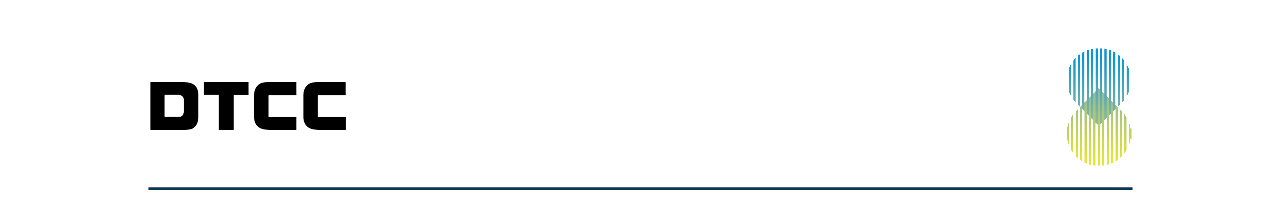 CODE LIST MODIFICATIONSThis document provides the detailed modifications made to the I&RS code lists as part of the bi-monthly code list edits.  These modifications are based on submitted recommendations made by I&RS participants.  All modifications were reviewed and approved by the I&RS Review Board.The enhancement requests can be found in the Participant Section of our website (http://www.dtcc.com/products/insurance) under Enhancements, and then Current Release.  The enhancement numbers are listed (IPS00###) next to each request in this document. Product(s) Included in this EDIT RELEASEAPP/SUB - Applications and Subsequent PremiumsIFT – InForce TransactionsPOV – Positions & ValuationsTest & ProductionCode lists will be updated in PSE on Thursday, July 22nd and in Production on Thursday, August 5th.Scheduled Code List EditsUpdated Record Layout documentation will be available on the I&RS website.APPLICATIONS and Subsequent premiumsPlease add the below codes to the Contract Date Qualifier code list (item# 4278) on the Application Date record (33/02).07 – Owner Signed Date08 – Joint Owner Signed Date09 – Annuitant Signed Date10 – Joint Annuitant Signed Date11 – Primary Agent Signed Date12 – Trustee Signed DateInForce transactionsPlease add new code to the Transaction Status Reason code list (item# 7036) on the Contract Record (73/01) under General Reasons.811 – Requested Transaction Type is Not SupportedPositions & ValuationsPlease add the below codes to the Contract Value Qualifier code list (item# 3102) on the Contract Valuation record (13/02). YWC – YTD Withdrawals (Calendar)YWP – YTD Withdrawals (Policy/Contract)Document Revision HistoryDateAuthorVersionChange Description6/3/2021Jovani Munoz1.0Draft